UNODC cnA DIRECTORY - UPDATE FORM # 4Competent AUTHORITYUNODC cnA DIRECTORY - UPDATE FORM # 4Competent AUTHORITYUNODC cnA DIRECTORY - UPDATE FORM # 4Competent AUTHORITYUNODC cnA DIRECTORY - UPDATE FORM # 4Competent AUTHORITYUNODC cnA DIRECTORY - UPDATE FORM # 4Competent AUTHORITYUNODC cnA DIRECTORY - UPDATE FORM # 4Competent AUTHORITYUNODC cnA DIRECTORY - UPDATE FORM # 4Competent AUTHORITYAUTHORITy FOR extradition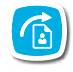 UNTOC – ARTICLE 16AUTHORITy FOR extraditionUNTOC – ARTICLE 16AUTHORITy FOR extraditionUNTOC – ARTICLE 16AUTHORITy FOR extraditionUNTOC – ARTICLE 16AUTHORITy FOR extraditionUNTOC – ARTICLE 16AUTHORITy FOR extraditionUNTOC – ARTICLE 16AUTHORITy FOR extraditionUNTOC – ARTICLE 16Please provide information on the authority designated to receive, respond to and process extradition requests under article 16 of the United Nations Convention against Transnational Organized CrimePlease provide information on the authority designated to receive, respond to and process extradition requests under article 16 of the United Nations Convention against Transnational Organized CrimePlease provide information on the authority designated to receive, respond to and process extradition requests under article 16 of the United Nations Convention against Transnational Organized CrimePlease provide information on the authority designated to receive, respond to and process extradition requests under article 16 of the United Nations Convention against Transnational Organized CrimePlease provide information on the authority designated to receive, respond to and process extradition requests under article 16 of the United Nations Convention against Transnational Organized CrimePlease provide information on the authority designated to receive, respond to and process extradition requests under article 16 of the United Nations Convention against Transnational Organized CrimePlease provide information on the authority designated to receive, respond to and process extradition requests under article 16 of the United Nations Convention against Transnational Organized CrimeAUTHORITYAUTHORITYAUTHORITYAUTHORITYAUTHORITYAUTHORITYAUTHORITY1) Name of Authority1) Name of Authority1) Name of Authority1) Name of Authority2) Name of service to be contacted2) Name of service to be contacted2) Name of service to be contacted2) Name of service to be contacted3) Full postal address3) Full postal address3) Full postal address3) Full postal address4) Telephone number4) Telephone number4) Telephone number4) Telephone number5) Fax number5) Fax number5) Fax number5) Fax number6) 24 hour line if applicable6) 24 hour line if applicable6) 24 hour line if applicable6) 24 hour line if applicable7)  E-mail address7)  E-mail address7)  E-mail address7)  E-mail address8) Website8) Website8) Website8) Website9) Office hours (from … to  … lunch breaks from …  to  …)9) Office hours (from … to  … lunch breaks from …  to  …)9) Office hours (from … to  … lunch breaks from …  to  …)9) Office hours (from … to  … lunch breaks from …  to  …)10) Time zone GMT +/-  10) Time zone GMT +/-  10) Time zone GMT +/-  10) Time zone GMT +/-  11) Accepted languages for the requests of extradition11) Accepted languages for the requests of extradition11) Accepted languages for the requests of extradition11) Accepted languages for the requests of extraditionCONTACT PERSONCONTACT PERSONCONTACT PERSONCONTACT PERSONCONTACT PERSONCONTACT PERSONCONTACT PERSONCONTACT PERSON12) Name13) Position14) Telephone number15) Mobile phone16) Fax number17) Email addressCheck here to indicate that you authorize the United Nations Office on Drugs and Crime to use your personal data for inclusion in the password-protected Directory of Competent National Authorities.Check here to indicate that you authorize the United Nations Office on Drugs and Crime to use your personal data for inclusion in the password-protected Directory of Competent National Authorities.Check here to indicate that you authorize the United Nations Office on Drugs and Crime to use your personal data for inclusion in the password-protected Directory of Competent National Authorities.Check here to indicate that you authorize the United Nations Office on Drugs and Crime to use your personal data for inclusion in the password-protected Directory of Competent National Authorities.Check here to indicate that you authorize the United Nations Office on Drugs and Crime to use your personal data for inclusion in the password-protected Directory of Competent National Authorities.Check here to indicate that you authorize the United Nations Office on Drugs and Crime to use your personal data for inclusion in the password-protected Directory of Competent National Authorities.Check here to indicate that you authorize the United Nations Office on Drugs and Crime to use your personal data for inclusion in the password-protected Directory of Competent National Authorities.C.	DOMESTIC LEGISLATIONC.	DOMESTIC LEGISLATIONC.	DOMESTIC LEGISLATIONC.	DOMESTIC LEGISLATIONC.	DOMESTIC LEGISLATIONC.	DOMESTIC LEGISLATIONC.	DOMESTIC LEGISLATION18)  Please indicate the title/section of the domestic legislation that regulates extradition18)  Please indicate the title/section of the domestic legislation that regulates extraditionD.	ADDITIONAL INFORMATIOND.	ADDITIONAL INFORMATIOND.	ADDITIONAL INFORMATIOND.	ADDITIONAL INFORMATIOND.	ADDITIONAL INFORMATIOND.	ADDITIONAL INFORMATIOND.	ADDITIONAL INFORMATION19) Please include information, if any, that could assist foreign jurisdictions to better understand the requirements of your country’s legal system regarding extradition19) Please include information, if any, that could assist foreign jurisdictions to better understand the requirements of your country’s legal system regarding extradition19) Please include information, if any, that could assist foreign jurisdictions to better understand the requirements of your country’s legal system regarding extraditionE. content of the EXTRADITION requestsE. content of the EXTRADITION requestsE. content of the EXTRADITION requestsE. content of the EXTRADITION requestsE. content of the EXTRADITION requestsE. content of the EXTRADITION requestsE. content of the EXTRADITION requests20)  Please list the information that is to be included in the request for extradition, specifying the source (whether this information comes from a legal provision, an existing template/format/guideline or whether this is a summary drafted by the authority).20)  Please list the information that is to be included in the request for extradition, specifying the source (whether this information comes from a legal provision, an existing template/format/guideline or whether this is a summary drafted by the authority).20)  Please list the information that is to be included in the request for extradition, specifying the source (whether this information comes from a legal provision, an existing template/format/guideline or whether this is a summary drafted by the authority).20)  Please list the information that is to be included in the request for extradition, specifying the source (whether this information comes from a legal provision, an existing template/format/guideline or whether this is a summary drafted by the authority).21) Supporting document(s) to be attached to the extradition request 21) Supporting document(s) to be attached to the extradition request 21) Supporting document(s) to be attached to the extradition request 21) Supporting document(s) to be attached to the extradition request MEANS AND CHANNELS ACCEPTEDMEANS AND CHANNELS ACCEPTEDMEANS AND CHANNELS ACCEPTEDMEANS AND CHANNELS ACCEPTEDMEANS AND CHANNELS ACCEPTEDMEANS AND CHANNELS ACCEPTEDMEANS AND CHANNELS ACCEPTED22) Please indicate which of the following channels can be used for the submission of extradition requests 22) Please indicate which of the following channels can be used for the submission of extradition requests 22) Please indicate which of the following channels can be used for the submission of extradition requests Courier/ postal mail ___Email___Fax___Diplomatic channels___ Liaison officers____Direct communication between authorities ___Other channels (please indicate)___Courier/ postal mail ___Email___Fax___Diplomatic channels___ Liaison officers____Direct communication between authorities ___Other channels (please indicate)___Courier/ postal mail ___Email___Fax___Diplomatic channels___ Liaison officers____Direct communication between authorities ___Other channels (please indicate)___Courier/ postal mail ___Email___Fax___Diplomatic channels___ Liaison officers____Direct communication between authorities ___Other channels (please indicate)___23) Acceptance of request through INTERPOL                     23) Acceptance of request through INTERPOL                     23) Acceptance of request through INTERPOL                     23) Acceptance of request through INTERPOL                     YES     YES     NOURGENT CASESURGENT CASESURGENT CASESURGENT CASESURGENT CASESURGENT CASESURGENT CASES24) Please indicate what channels are accepted in urgent cases (i.e. oral requests confirmed in writing forthwith, liaison officers, etc)24) Please indicate what channels are accepted in urgent cases (i.e. oral requests confirmed in writing forthwith, liaison officers, etc)24) Please indicate what channels are accepted in urgent cases (i.e. oral requests confirmed in writing forthwith, liaison officers, etc)BILATERAL OR MULTILATERAL AGREEMENTS OR ARRANGEMENTSBILATERAL OR MULTILATERAL AGREEMENTS OR ARRANGEMENTSBILATERAL OR MULTILATERAL AGREEMENTS OR ARRANGEMENTSBILATERAL OR MULTILATERAL AGREEMENTS OR ARRANGEMENTSBILATERAL OR MULTILATERAL AGREEMENTS OR ARRANGEMENTSBILATERAL OR MULTILATERAL AGREEMENTS OR ARRANGEMENTSBILATERAL OR MULTILATERAL AGREEMENTS OR ARRANGEMENTS25) Is extradition conditional on the existence of a treaty?25) Is extradition conditional on the existence of a treaty?25) Is extradition conditional on the existence of a treaty?YESYESNONO25.a) If so, does your country consider the United Nations Convention against Transnational Organized Crime as legal basis for extradition (in light of its article 16(5)?25.a) If so, does your country consider the United Nations Convention against Transnational Organized Crime as legal basis for extradition (in light of its article 16(5)?25.a) If so, does your country consider the United Nations Convention against Transnational Organized Crime as legal basis for extradition (in light of its article 16(5)?